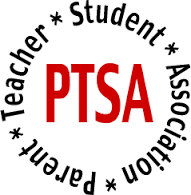 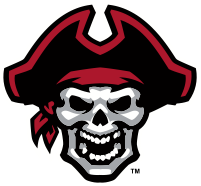 Dear Community Partner and Friends, 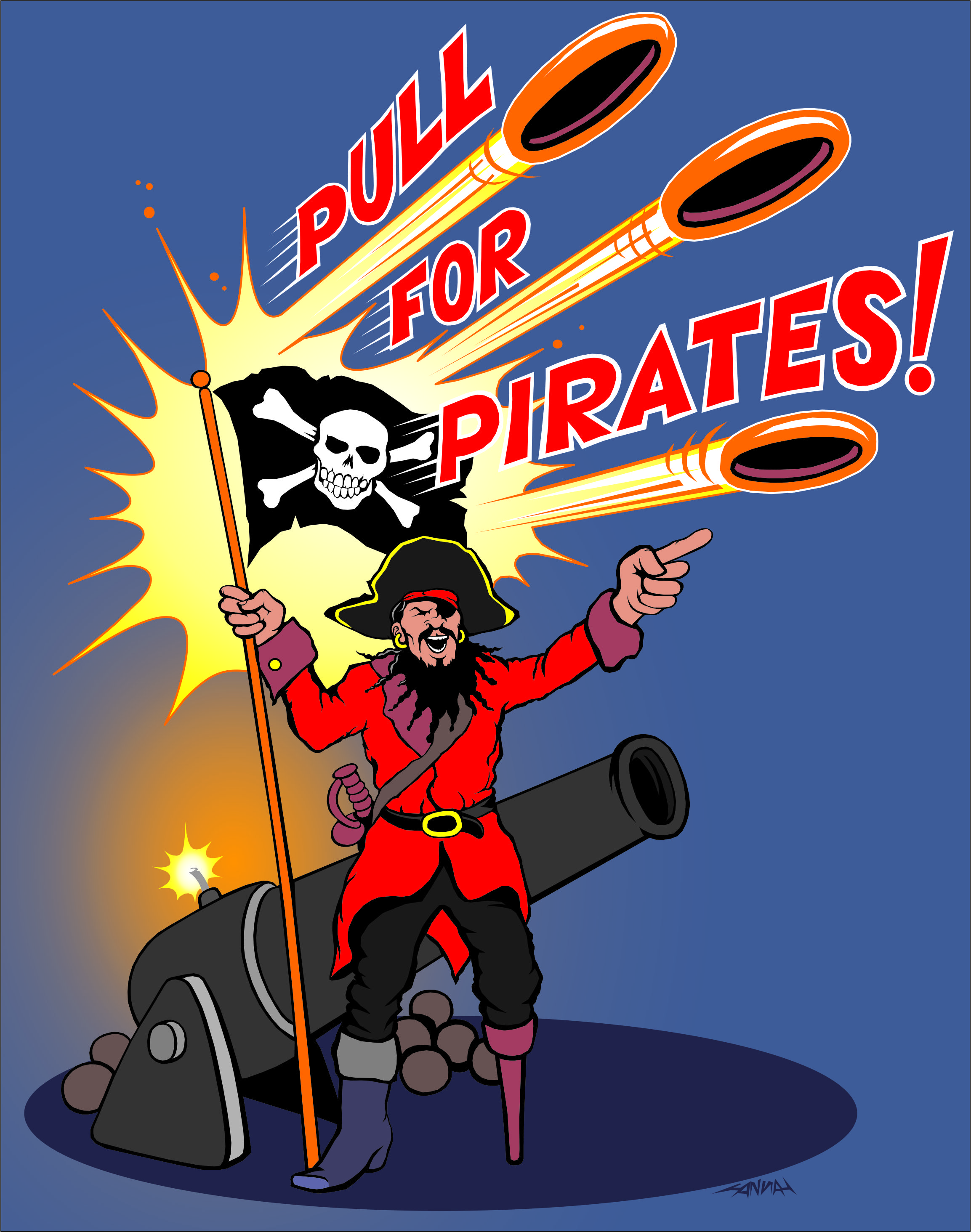 The Pasco High School PTSA is excited to announce the 2nd Annual Pull for Pirates Clay Shoot Fundraiser!  The event, benefitting the student body of Pasco High School, will be held on Saturday, April 17th from 8:00am-12:30pm at the Tampa Bay Sporting Clay facilities.  I am writing to kindly request your support.The mission of Pasco High School is to prepare all students for challenging opportunities.  We want every student to discover their potential and reach for the stars!  Unfortunately, the standard sources of funding for our school do not fully cover the expenses that are necessary to provide the level of resources and support we provide to our student body. Thus, we must pursue the generous support of PHS families, friends like you, and other leaders in our community.  The Pull for Pirates Clay Shoot will be our PTSA major fundraiser, and its success will truly be a benefit to our school.We are happy to announce, at our anaugral Clay Shoot in 2019,  we were able to raise close to $10,000 to help with scholarships, school programs and the needs of our students and staff. This would not have been possible without support from all of you!!We invite you to join the mission of Pasco High School by supporting our 2021 Pull for Pirates Clay Shoot Fundraiser.  Your financial sponsorship or attendance sends the message that you are a member of our community who supports the PHS Pirate Nation and our future leaders.  You will also benefit from professional visibility to PHS families, alumni, and potential customers in our local community.  I hope we can count on your support!  Please fill out the attached sponsor/donor form and return it by April 1st, 2021.  For questions, e-mail me at denright@pasco.k12.fl.us or by calling 813-997-5154. On behalf of the entire PHS Pirate Nation, I would like to thank you for your consideration and continued support.Sincerely,Dawn EnrightDawn Enright, President, Pasco High School PTSA 